Thèmes d'enseignementsLes séminaires de spécialisation, conférences et enseignements thématiques porteront sur :Les fondamentaux de la diplomatie, du droit et de la pratique diplomatiqueLes différentes formes de négociation, de médiation et de processus de résolution des conflitsLes diplomaties économiques et culturellesLa diplomatie non-gouvernementale, ses moyens, sa portéeLa diplomatie multilatérale et sa pratique au sein des organisations internationalesLes grands enjeux de l’actualité internationale et des équilibres politiques internationauxLes dynamiques et conflits que connaissent les différentes aires géopolitiques.Diplomatie et dynamique des Nations Unies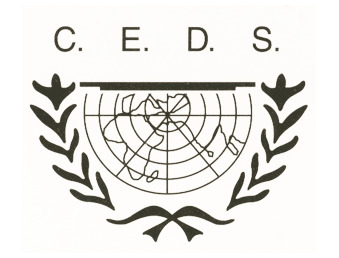 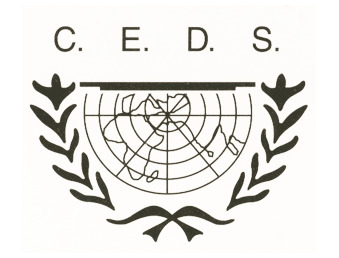 CENTRE D’ETUDES DIPLOMATIQUESET STRATEGIQUES« L'objectif » du CEDS est de répondre aux besoins de perfectionnement et d’actualisation des connaissances des cadres supérieurs de la fonction publique malgache.« Le savoir est le seul bien qui ne diminue pas quand on le partage ! » (Spinoza) « Ceux qui ont le privilège du savoir ont le devoir d’agir » (Albert EINSTEIN)CENTRE D’ETUDES DIPLOMATIQUES ET STRATEGIQUESCYCLE D’ENSEIGNEMENTDIPLOMATIQUE SUPERIEUREnceinte ENAM – Androhibe101  – Tél : (261) 20.22.433.00	e-mail : ceds-enam@moov.mgwww. ceds-madagascar.comObjectifs de la formation.Afin de répondre aux besoins de perfectionnement et d’actualisation des connaissances des cadres supérieurs.Auditeurs Concernés.Le Cycle d’enseignement diplomatique supérieur est destiné en priorité aux hauts fonctionnaires, aux diplomates, aux fonctionnaires internationaux, aux officiers généraux et supérieurs et aux cadres supérieurs du secteur privé.Le nombre de places est volontairement limité à une trentaine par promotion, l’objectif étant qualitatif et non quantitatif.Programme.Dans le souci d’être conciliable avec les responsabilités et les obligations professionnelles des auditeurs, ce cycle de perfectionnement est organisé de la manière suivante sur une année universitaire :Le mardi, de 17h30 à 20h30 : séminaires d’approfondissement (axés sur la diplomatie, l’’économie/la politique publique et la stratégie)Les mercredis et jeudis, de 17h30 à 20h30 : Conférences/ Débats ou Tables RondesUn samedi sur 2, de 09h00 à 12h00 : atelierSanction de la formation.A l’issue du cursus universitaire, le Diplôme de 3° Cycle en Master of Arts in Diplomacy est délivré par le CEDS Paris sous réserve d’assiduité d’abord, puis de réussite au Grand Oral de fin de session, et enfin d’une soutenance de mémoire devant un jury. Corps professoral.Il est exclusivement constitué de Professeurs d’Université, de Diplomates de carrière, d’Officiers Généraux et de praticiens de la diplomatie et des relations internationales.Dossier de candidature. 3 photos d’identité (en complet cravate pour les hommes, en tenue pour les militaires, pas de décolleté pour les femmes) avec les noms et prénoms du candidat au versoLes dossiers ci-dessous sont OBLIGATOIREMENT à télécharger/ remplir sur le site WEB :La fiche d’inscription CV détaillé Lettre de déclaration de candidature Les suivants sont instruits comme suit : 1)  Lettre de motivation MANUSCRITE2)  Copie certifiée conforme des diplômes délivrés OBLIGATOIREMENT par l’établissement universitaire (à partir de la maîtrise et plus)Certificat(s) de travail.Les Auditeurs qui seront admis pour l’Année Académique seront   sélectionnés selon leurs dossiers de candidature et après un entretien – test (en français et en anglais) par le corps professoral.Session 2023-2024Pré-rentrée : mardi 17 octobre 2023 à 16h00Début : le 27 Octobre 2023 (rentrée officielle)1ère phase : du 27 Octobre 2023 au 20 décembre 2023 (1er test)2ème phase : du 09 janvier 2024 au 27 mars 2024 (2ème test)3ème phase : du 09 avril 2024 au 30 mai 2024Restitution Mini-Mémoire de Groupe : 04 ,05 et 06 juin 2024 Grand Oral : les 18, 19 et 20 juin 2024Lieu de formation.Les divers enseignements seront dispensés dans les locaux du CEDS sis dans l’Enceinte de l’ENAM – AndrohibeCoût de la formation. Au titre de la session 2023-2024, il comprend les :  Droits d’inscription : 500.000,- Ariary (2.500.000,- Fmg) payables en espèces (les droits d’inscription ne sont pas remboursables en cas de non sélection du candidat)  Frais de scolarité : 7.500.000,- Ariary (37.500.000, Fmg),  incluant l’intégralité des conférences, des séminaires, payables par chèque barré, libellé au nom du CEDS(1) et remboursables en cas de candidature non retenue. : Les frais de scolarité perçus restent définitivement acquis en totalité au CEDS. Toutefois, il pourra être exceptionnellement étudié un éventuel remboursement, en cas d’hospitalisation ou de décès survenu dans le mois qui suit le début de la session Voyage d’études. Un voyage d’études ayant pour but une imprégnation culturelle et intellectuelle, la consolidation des acquis, et l’ouverture à d’autres horizons, et ce dans un pays étranger est prévu.Tous les frais y afférents lors de ce voyage ne sont pas inclus dans les frais de scolarité et sont à la charge de chaque Auditeur.Clôture du dépôt de candidature : Le 28 septembre 2024 à 12 heures 00.